Цветы оригами Тема: «Спасибо деду за Победу!»Здравствуйте, мои дорогие родители!Предлагаю вам и вашим детям сделать своими руками поздравительную открытку ко Дню Победы и, бросить в почтовый ящик нашим Ветеранам Великой Отечественной войны.Такую поделку можно представить в детском саду, младшей школе или поставить в вазу дома. Для детей лучше подойдет простейшая розочка, которая быстро делается из минимума предметов.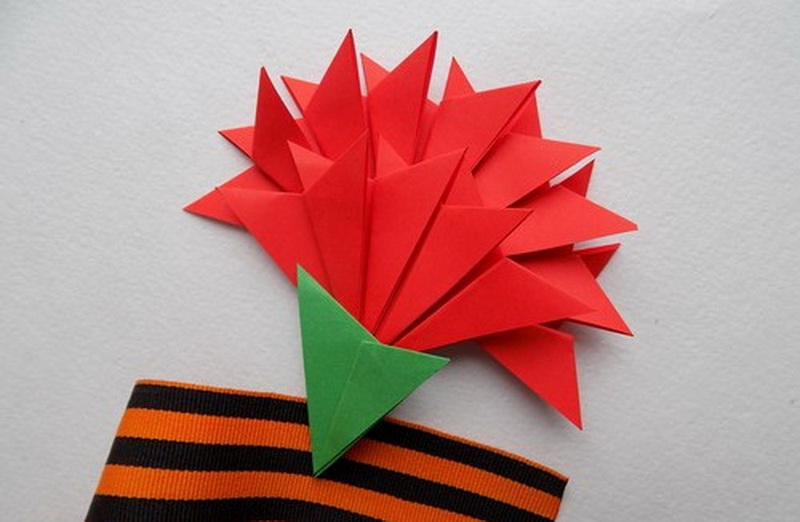 Нужно:Твердый карандаш;Цветная бумага (желательно, двухсторонняя);Ножницы.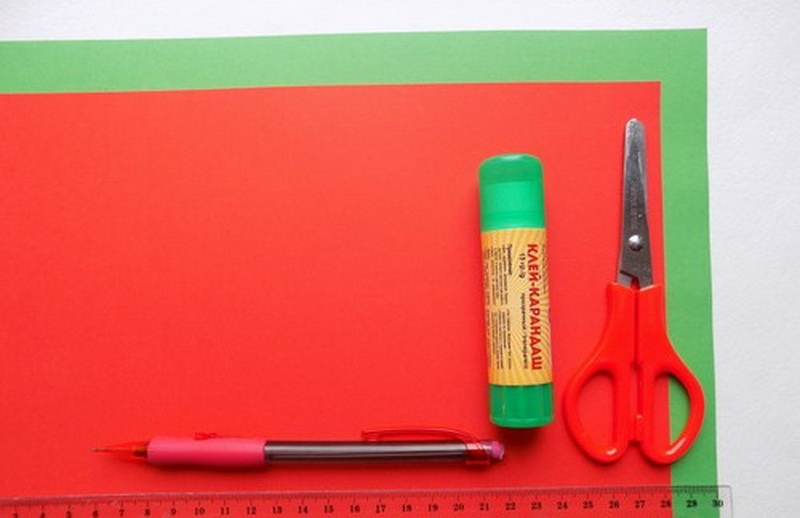 Технология не требует клея или скотча.Из листа нужно сделать квадрат. Для этого его складывают по диагонали и отрезают лишнее.Теперь его нужно сложить по обратной диагонали, как на фото.
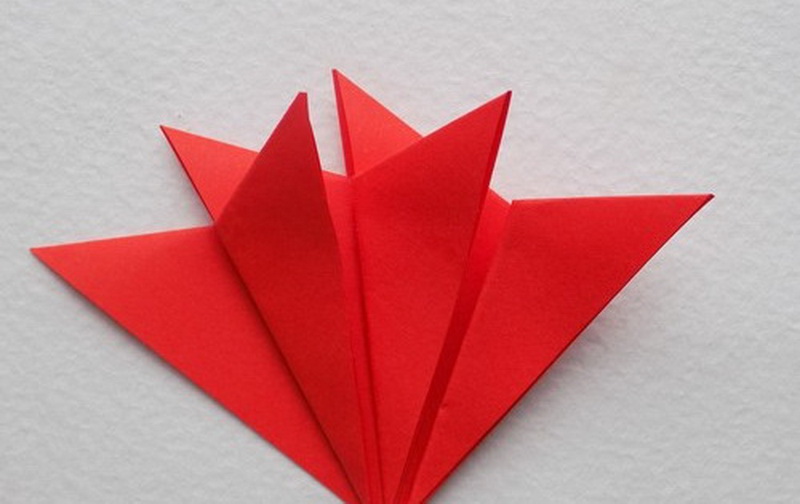 Квадратик складывается пополам и расправляется.Теперь необходимо сложить его так: верхний правый идет к нижнему левому углу. С обратной стороны сложение происходит таким же образом. Получается треугольник.По всем сгибам нужно провести линейкой или колечками ножниц.Треугольник разворачивается, и верхних угол перегибается назад.
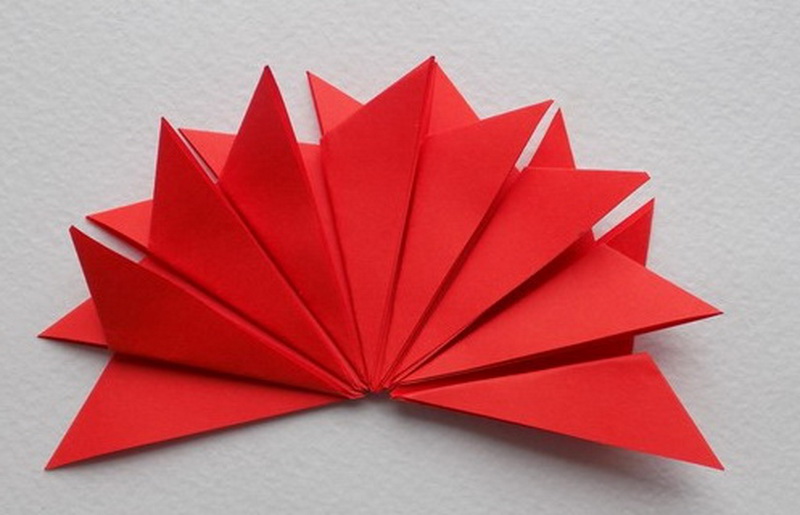 Полученный бутончик нужно расправить и сложить внутрь выступающие углы.Собирается двойной угол, а стыки прижимаются.4 угла по бокам поднимаются к вершинам.Каждая сторона сгибается к середине. Внизу получится отверстие.Подув в полученную дырку, можно получить раскрытый бутон.Лепестки раскручиваются наружу с помощью карандаша.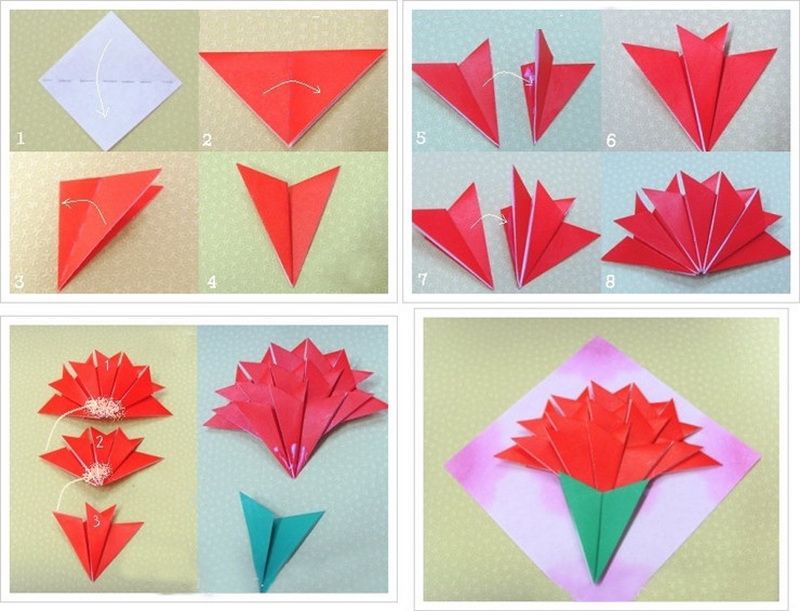 Теперь можно сделать стебелек с помощью отрезанной вначале полосы. Дополнить его можно рисунком на 1 мая.